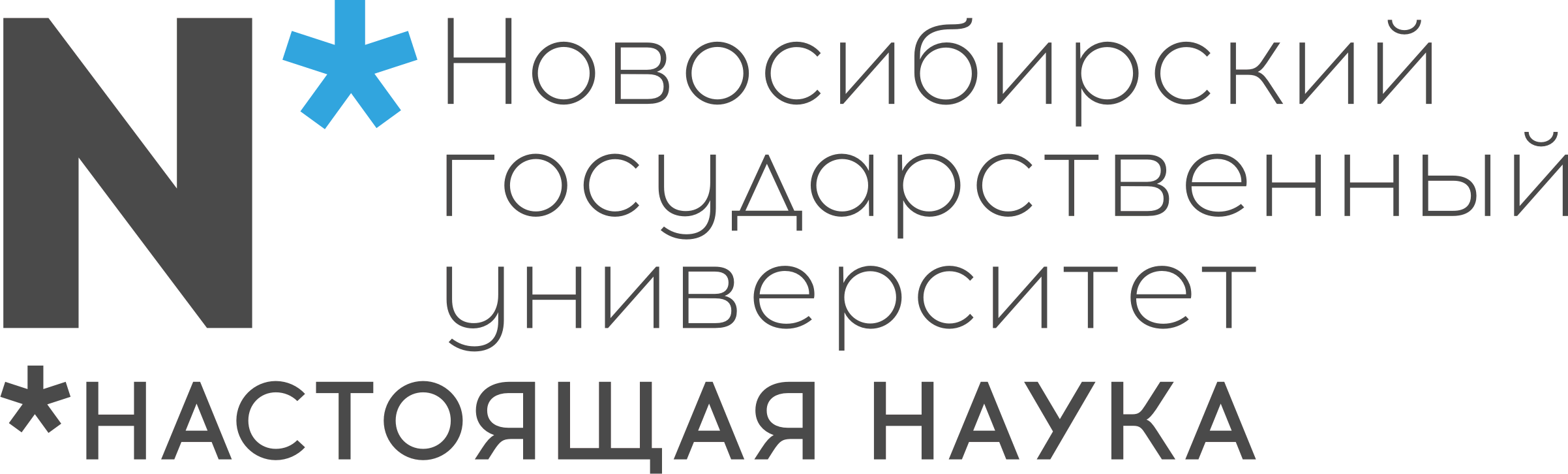 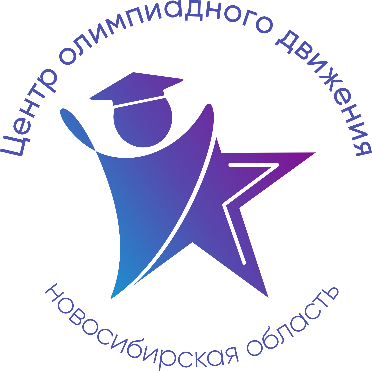 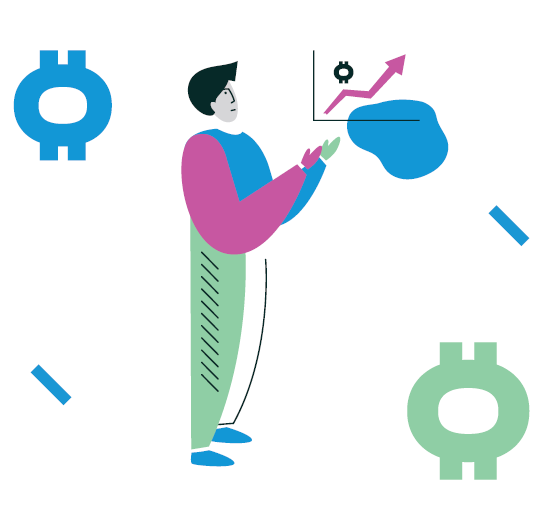 Расписание учебно-тренировочных занятийдля школьников по подготовкек муниципальному этапу всероссийской олимпиады школьниковв 2022-2023 учебном году по ЭкономикеДля участия в учебно-тренировочных занятиях до 14 ноября 2022 года включительно обучающимся необходимо заполнить форму заявки, расположенную по ссылке: https://forms.gle/YYwTQJdscm8kbC3e9Заполняя форму, Вы автоматически даете согласие на обработку персональных данных.ДатаВремяСсылка на онлайн-подключениеТема занятияДанные преподавателя14.11.202216.00 – 17.30Google MeetСсылка:https://meet.google.com/jkg-ykkn-jeaКривая производственных возможностей, разные случаи(7-11 класс)Ерышова Вера Евгеньевна,старший преподаватель СУНЦ НГУ8 913 925 59 72eryshova.vera@gmail.com 16.11.202216.00 – 17.30Google MeetСсылка: https://meet.google.com/kzp-tjoa-ymrМодель спроса и предложения на конкурентном рынке(7-11 класс)Гетманова Анна Владимировна,старший преподаватель СУНЦ НГУ8 913 924 48 28agetmanova@mail.ru 18.11.202216.00 – 17.30Google MeetСсылка: https://meet.google.com/kfd-aqqw-vfhРазные задачи с расчетом процентов и долей(7-11 класс)Лобанова Марина Леонидовна,  учитель экономики МАОУ ОЦ «Горностай»8 913 957 57 10lml20@yandex.ru 